     ОГОЛОШЕННЯ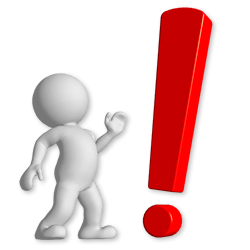            З 01 ЛИПНЯ 2024 року                відкривається доступ для реєстрації                  електронних кабінетів для вступників на основі повної загальної середньої освіти та на основі НКР-5за посиланням:https://vstup.edbo.gov.ua/ Реєстрація заяв на участь у творчих конкурсах Розпочинається 03 липня до 18:00 10 липня (денна форма)виключно на контракт 03 липня – до 25 липня (денна, заочна  форми)Прийом заяв 19 липня - 18:00 31 липняПроведення творчих конкурсів 08 липня – до 19 липняПроведення творчих виключно контракт 22 липня – до 31 липняРозклад творчих конкурсів за посиланням:загальний конкурс (денна форма)https://chubynsky.best/files/Kristina/rozklad.bak.denna.pdf виключно на контракт:https://chubynsky.best/files/Kristina/rozklad-bak.-d.f._-z.f.-kontrakt.pdf РОЗКЛАД РОБОТИ КОНСУЛЬТАЦІЙНОГО ПУНКТУПонеділок, Вівторок, Середа, Четвер, П’ятниця з 10.00 до 18.00Субота з 10.00 до 15.00              Телефон +380(98)588-47-11; +380(44)280-30-30Адреса: м. Київ, вул. І. Мазепи, 15 (їхати автобусом № 24, 25, тролейбусом № 38 від зупинки метро «Арсенальна» до зупинки «Церква Спаса на Берестові»)